PRAZNUJMO IN SE VESELIMO -  1. RAZREDPetek, 23. 4. 202111. SREČANJE  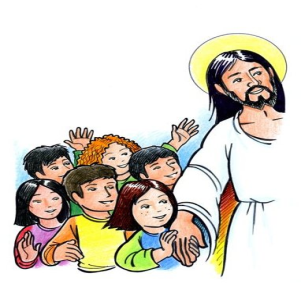 JAKOB      LARA       MATEJ        ŽIGA          ELA       JULIJANA      LEON ROBERT  JURE       LARISA       TOMAŽ         ŽIGA                                          MANJA      ANŽE        MARKDRAGI OTROCI IN STARŠI!Vsepovsod se narava prebuja, cvetlice cvetijo na travniku, vrtu, gozdu. Drevesa brstijo, cvetijo, zelenijo in klobujejo mrazu, dežju...Ali ste že kdaj sejali seme... in če opazujemo drobno zrno, kakšna moč življenja je v njem.Želimo vam, da si vzamete čas med počitnicami in opazujete naravo z vsemi svojimi čutili.V DELOVNEM ZVEZKU PA TE ČAKAJO NALOGE:VI. del: V NARAVI JE LEPO                                                                                                 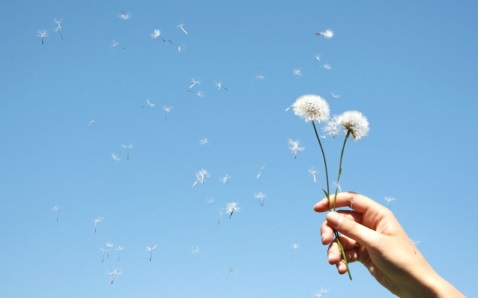 27. GORČIČNO ZRNO (DZ str. 58, 59)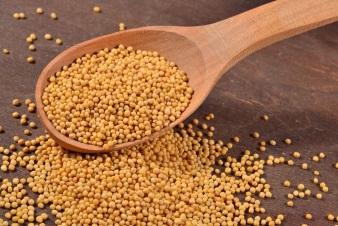 DELO: S pomočjo izkušnje, prilike otroku približamo skrivnost življena, rasti, razvoja, v njem prebujamo čudenje nad močjo življenja, ki je skrito v še tako drobnem semenu kot je gorčično seme, seme kreše, regratove lučke. Kasneje, v poznejših letih bo priliko poglobil z vidika rasti Božjega kraljestva. Otrokova vera je kot drobno seme...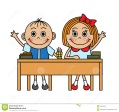 DOMAČA NALOGA: 	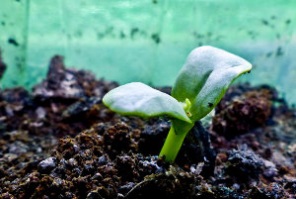 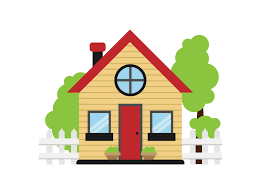 V DELOVNEM ZVEZKU:  SKUPAJ S STARŠI REŠI NALOGO NA STRANI 59.V LITURGIČNEM ZVEZKU:  Rešuj naloge pri svinčniku in čopiču.   VI. del: V NARAVI JE LEPO                                                                                                 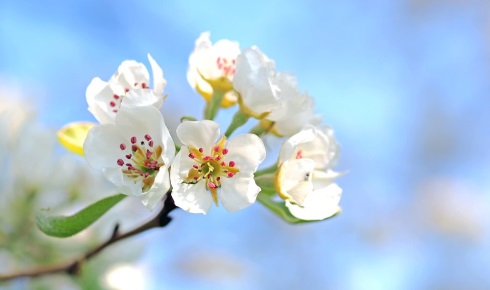 28. VIDEL SEM (DZ str. 60, 61) DELO: V tem in naslednjih srečanjih želimo otroku približati Boga, od katerega vse prihaja in ima v njem svoj začetek, torej Boga Stvarnika.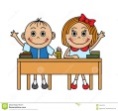 SKUPAJ S STARŠI ZAPOJTE PESEM KDO JE USTVARILhttps://www.youtube.com/watch?v=1zLyAieqt_oDOMAČA NALOGA:V DELOVNEM ZVEZKU:  SKUPAJ S STARŠI REŠI NALOGO NA STRANI 61.V LITURGIČNEM ZVEZKU: Rešuj naloge pri svinčniku in čopiču 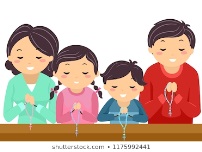 ZVEČER, PRED SPANJEM NAJ TE STARŠI POKRIŽAJO IN SKUPAJ  MOLITE  OČE NAŠ.Zahvaljujemo se vsem, ki ste poslali domače naloge. Hvala staršem za pomoč in podporo otrokom. Ni samoumevno.Še vedno pričakujemo in v veselje nam bo, da svoje vtise ali domače naloge ali vprašanja ali ...   pošljete po  e- pošti:  poljsak.zdenka@ gmail.com  OSTANITE ZDRAVI, VESELI IN RAZIGRANI IN UŽIVJATE POČITNICE...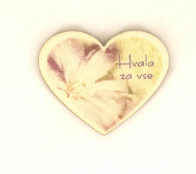   ZDENKA, ALEKSANDRA, REBEKA